Консультация для родителейСтертая дизартрия у детей - симптомы, причины и методы ее коррекции	Подготовила:Емельянова Е.П., учитель-логопед МАДОУ «Детский сад общеразвивающего вида № 42 «Берёзка» г. Белгорода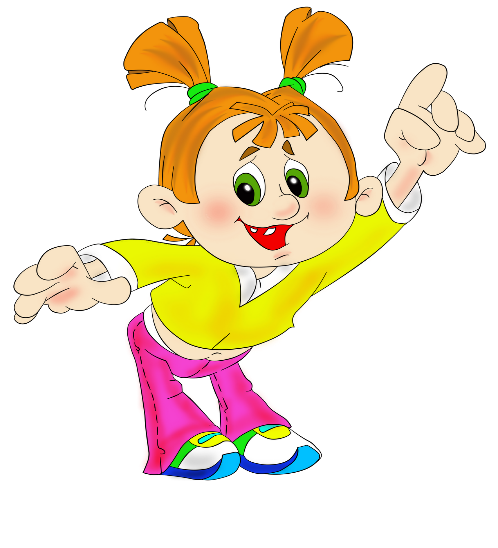 Что такое стертая дизартрия?Стертая дизартрия – это нарушение речи, которое напрямую связано с артикуляционным расстройством, возникающим при поражении нервной системы (микроорганических поражениях головного мозга). Для этого нарушения характерны нечеткое произношение, расстройство тембра, темпа, ритма, а также неправильная постановка ударения (просодического компонента).Современные исследования показывают, что более 40% детей от 4 до 6 лет имеют логопедические нарушения различной степени тяжести, 10% из них − стертая дизартрия. По степени тяжести эта патология относится к легким формам речевых расстройств, при этом чаще всего диагностируется она достаточно поздно – в возрасте 5-6 лет.Сам термин ввела в науку логопед О.А. Токарева в 1969 году. Она раскрыла понятие «стертая дизартрия», дала определение невыраженной форме нарушения. При этом дефектологи до сих полемизируют на тему сути данной патологии, пытаясь ее конкретизировать. В Европе специалисты используют другое название – артикуляционная диспраксия.На наш взгляд, эти термины не являются синонимами. В отличие от дизартрии, при артикуляционной диспраксии ребёнок испытывает трудности:в подборе правильной артикуляционной позы;знакомые слова ребёнок произносит верно, однако при произнесении тех же звуков в других словах ребёнок может допускать ошибки;в спокойном эмоциональном состоянии ребёнок будет реже допускать ошибки, чем в стрессовой ситуации (например, при ответе у доски).Причины появления стертой дизартрииЗачастую речевые расстройства вызваны слабостью или чрезмерной напряженностью органов артикуляции – мягкого неба, языка и губ. Такое состояние объясняется поражением определенных участков ЦНС. Часто стертая форма дизартрии связана с негативными факторами, которые воздействовали на головной мозг ребенка в разные периоды его развития.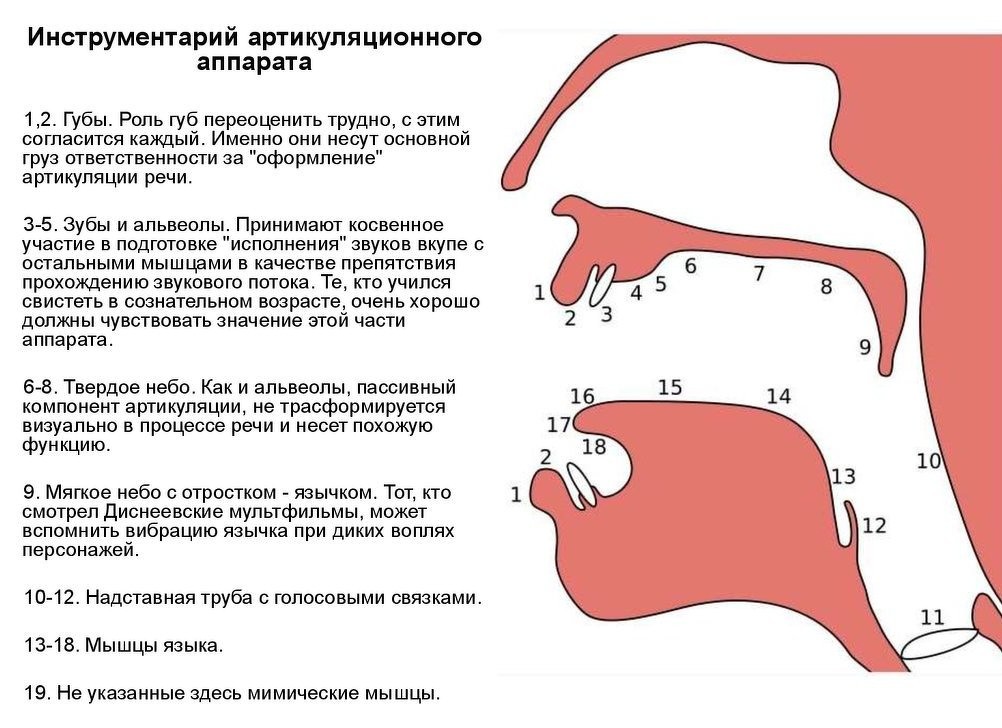 Для понимания сути патологии и составления грамотной схемы коррекции, необходимо знать, какие причины могут привести к стертой дизартрии. Их несколько:Во время пребывания в утробе матери на плод могли воздействовать различные инфекционные заболевания матери – вирусные гепатиты, краснуха, герпес, токсоплазмоз и т.д.Иммунологическая несовместимость с плодом, артериальная гипертензия и токсикоз во время беременности, на фоне которых развилась фетоплацентарная недостаточность. Это достаточно опасное состояние, которое приводит к недостатку питательных веществ и кислорода у плода, что приводит к гипоксии.Повреждение плода во время стремительной или затяжной родовой деятельности. Возникновение патологии провоцирует продолжительный безводный период, а также использование акушерских щипцов.Послеродовой период и первые годы жизни малыша – это тоже потенциально опасное время для малыша. Повреждение ЦНС может произойти после травм, осложнений после вакцинации, а также на фоне энцефалита и менингита.Формы патологииДанная патология характерна для дошкольного возраста. При этом это легкий вид речевого нарушения, поэтому родители не всегда замечают эту проблему. В большинстве случаев ребенок устанавливает нормальную коммуникацию со своими сверстниками, но проблема выявляется, когда он начинает обучение в школе, где у него возникают сложности с четким произношением звуков.В зависимости от того, какой участок головного мозга был поражен, выделяют несколько форм стертой дизартрии:Корковая. Она вызвана нарушением в корковом речедвигательном центре, при этом нарушается только фонетика.Экстрапирамидная. Повреждены подкорковые ядра и ганглии, воспроизведение звуков не так критично, основная проблема возникает с просодикой. Псевдобульбарная. При этом поражены пути от коры к ядрам черепно-мозговых нервов. Нарушения компонентов речи наблюдаются в равной степени. Смешанная форма, при которой проблемы выявлены и в произношении, и в звукоразлечении.Проявление патологииДля стертой дизартрии характерна слабо выраженная симптоматика, поэтому родителям зачастую трудно распознать эту проблему. Речевые нарушения незначительны, поэтому патология чаще всего выявляется в ходе проведения логопедического обследования.Как правило, расстройство становится очевидным в возрасте 5-6 лет. При этом клиническая картина у детей может отличаться в зависимости от того, какая область мозга была поражена: у кого-то выражены фонетические нарушения, у других детей – просодические, у третьей группы пациентов – оба расстройства присутствуют в равном объеме.Есть определенные речевые и неречевые симптомы, указывающие на стертую дизартрию:
Общая моторика. Ребенок достаточно быстро устает после нагрузок. Есть определенная неловкость во время движения, малышу трудно выполнять определенные упражнения на уроках физкультуры: пройтись по мостику, простоять на одной ноге и т.д.Мелкая моторика. Для этого расстройства характерно повышенное напряжение мышц, поэтому большинству детей, страдающих от этой стертой дизартрии, ставят гипертонус рук. Такому ребенку сложнее завязывать шнурки, шарф, лепить что-то из пластилина, держать карандаш.Речевое развитие. У детей есть проблемы с просодикой и звукопроизношением. Просодика – это оформление речи, т.е. тембр, интонация и т.д. Темп либо замедлен, либо стремителен, есть паузы. В речи таких детей встречаются повторения и замены букв, нарушение лексики и грамматики. Наблюдается небольшой словарный запас. Кроме того, малышу трудно произносить слова, состоящие из чередующихся согласных.Особенностью проявления стертой дизартрии является относительная бедность мимики, а также асимметрия носогубных складок.В логопедии есть определенный список признаков, по которым родители могут заподозрить у своего ребенка это речевое расстройство:
Ребенок говорит либо слишком медленно, либо слишком быстро.Он пропускает окончания, буквы или заменяет их другими в письменной речи.Сложности в постановке смыслового ударения.Нечеткая артикуляция звуков.Стертая дизартрия: диагностика у детей дошкольного возрастаДиагностика данной патологии вызывает определенные сложности, что объясняется схожестью симптоматики с другими патологиями – афазией и дислалией. Обязательно изучается анамнез малыша, выясняются особенности течения беременности у матери.Диагностическое обследование включает в себя:Обследование у логопеда. Специалист проводит определенные тесты на мимику, мелкую моторику рук. Он проверяет правильность речевого дыхания. Изучается качество грамматики, звукопроизношения. Если есть подозрения на речевое расстройство, то ребенка направляют к неврологу.Неврологическое обследование. Для уточнения диагноза невролог назначает ряд диагностических мероприятий: электроэнцефалограмму, компьютерную томографию или МРТ.Со всеми полученными результатами ребенок вновь направляется к логопеду, который должен на основании полученных сведений составить план работы, необходимые коррекционные упражнения для исправления патологии.Лечение и коррекцияКоррекционная работа с ребенком при стертой дизартрии должна проводиться комплексно. Как правило, в терапии задействованы логопед, невролог и психолог. Такая стратегия позволяет добиться скорейшей положительной динамики, а также закрепить полученный результат.С медицинской стороны терапии важно добиться стимуляции мозгового кровообращения. Для этого назначаются витаминные комплексы, а также ноотропные средства. Положительно влияют занятия плаванием, лечебные массажи и рефлексотерапия.Работа с логопедомЛогопедическая работа на начальном этапе заключается в постановке неправильно произносимых звуков – потом этот навык будет доводиться до автоматизма. Нужно быть готовыми к достаточно длительной терапии, которая может превышать 1 год.Специалист использует следующие методики:Пальчиковая гимнастика. Эти занятия используются для коррекции патологии в дошкольном возрасте. Важно, чтобы упражнения проводились в игровой форме, чтобы малыш не потерял интерес. К примеру, дети могут собирать конструктор, что-то лепить и т.д.Артикуляционная гимнастика. Она направлена на укрепление мышц. После занятия детям намного легче воспроизводить звуки, правильно используя органы речи.Дыхательная гимнастика. Упражнения позволяют правильно дышать во время разговора, что делает речь более выразительной.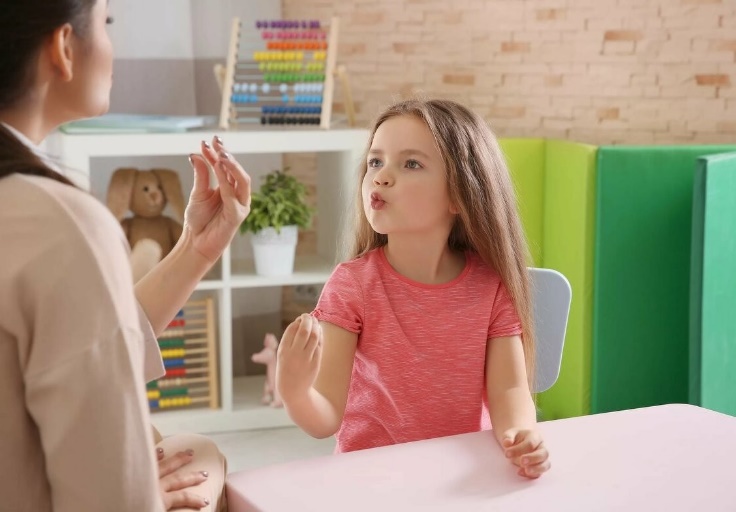 При работе с ребенком крайне важна роль родителей. Они должны следовать основным рекомендациям логопеда, делая занятия в домашних условиях. При этом нужно обращать внимание на психологическое состояние малыша, т.е. если у него нет настроения заниматься, то ни в коем случае нельзя его принуждать к этому. Важна постоянная поддержка, чтобы ребенок не чувствовал себя одиноким наедине со своей проблемой.Каковы прогнозы?Стертая форма этой патологии считается легкой, поэтому прогноз, в целом, благоприятный. Успех терапии напрямую зависит от своевременно начатой коррекции. При этом лучше всего начинать работу в дошкольном возрасте, пока малыш не пошел в школу.Если же терапия будет начата поздно, либо она будет проводиться по неправильной схеме, то есть вероятность того, что ребенок вырастит с этой патологией, что чревато проблемами во взрослой жизни. Он будет комплексовать, что приведет к ухудшению коммуникации с другими людьми, сложностям при устройстве на работу и самореализации.